Título del Artículo (no utilizar mayúscula sostenida)Paper Title (not use capital letters)Autor 1 Filiación e-MailAutor 2Filiación e-MailAutor 3 Filiación e-MailTipo de Artículo: xxxxxx.Resumen.Palabras Clave.Abstract.Keywords.DOI  XXXReferenciar así:NomenclaturaSi fuera necesaria una lista de símbolos y nombres, debe preceder a la introducción. I. IntroducciónEste documento proporciona un ejemplo de diseño de edición de un artículo científico en español para la Revista Ingenierías USBMed. Contiene información del formato de autoedición y de tipos y tamaños de letra empleados. Se dan reglas de estilo sobre ecuaciones, unidades, figuras, tablas, abreviaturas y acrónimos. También se dedican secciones a la redacción de las referencias. La extensión máxima del documento debe ser 10 página.La introducción debe proporcionar al lector una visión breve y suficiente del objetivo del artículo y del entorno científico de partida.II. Desarrollo del artículoTras la introducción aparecerán las partes principales del artículo, que deben seguir un orden explicativo y claro de los aspectos relevantes, y que se dividirán y subdividirán en el grado necesario.Se aconseja especial cuidado de la sintaxis y la semántica, ya que los pares evaluadores revisarán que se cumpla con las normas del español para estos casos. En caso de duda consúltense las reglas ortográficas en http://www.rae.es/, en la sección “ortografía” y los diccionarios de la Asociación de Academias de la Lengua Española, donde se recogen las particularidades lingüísticas de cada país, especialmente el Diccionario de la Lengua Española http://buscon.rae.es/draeI/ y el Diccionario Panhispánico de Dudas http://buscon.rae.es/dpdI/.  Las oraciones deben estar completas, con sentido claro e inequívoco y con continuidad entre ellas, así como entre los párrafos. Compruébese también el número de orden de las figuras, de las tablas y de las fotografías, así como la inclusión de todas las referencias relevantes. Todas ellas deben estar referidas en algún lugar del texto. La situación de las figuras, tablas y fotografías debe ser lo más cercana posible a su primera cita y tras ella, aunque las necesidades de diseño pueden obligar a veces a transgredir esto. PlantillaEste documento puede emplearse como plantilla para preparar un artículo. Contiene ejemplos de encabezamientos, resumen, partes, secciones, apartados y sub-apartados, figuras, tablas y referencias, es decir, de todos los elementos que suelen componer un trabajo científico. Para mantener la uniformidad, no se deben modificar los tipos y tamaños de letra ni el formato base que se detalla a continuación. FormatoNo se debe violar el formato ni las márgenes. En el caso de figuras, tablas o fotografías grandes se puede emplear en ese sitio el formato de una sola margen. Debe utilizarse la doble justificación automática del texto a izquierda y derecha de la columna, y emplearse una línea en blanco entre secciones, así como entre texto y figuras o tablas, con objeto de facilitar el ajuste de la altura de columna. No utilizar guiones para partir palabras. Se recomienda mantener en la misma línea de texto las expresiones cuya comprensión pueda resultar comprometida si se dividen entre dos líneas.Ejemplo 1 (se sombrea lo incorrecto):El párrafo:La utilización del transformador compensador en los estabilizadores de tensión alterna permite reducir la potencia manejada. Esta potencia de compensación, de valor ΔP =
ΔV · Inominal, suele suponer alrededor del 20% de la nominal.Debe escribirse así:La utilización del transformador compensador en los estabilizadores de tensión alterna permite reducir la potencia manejada. Esta potencia de compensación, de valor ΔP = V · Inominal, suele suponer alrededor del 20% de la nominal.Encabezamientos de las partes, secciones, apartados y sub-apartados. Modo de referencia a las mismas.El encabezamiento de una partición primaria se precede de un numeral arábigo seguido de punto, espacio y el título en versalitas, en mayúscula sostenida, en negrilla y alineado a la izquierda sobre el texto que encabeza.El encabezamiento de una partición de segundo orden consiste del número arábigo de la partición primaria seguido de punto, el número que le corresponde, un espacio y el título ─con la primera letra en mayúscula─, todo en negrilla y justificado a la izquierda de la columna.El encabezamiento de una partición de tercer orden consiste del número arábigo ─en orden natural─ seguido de espacio y el título ─con la primera letra en mayúscula─, todo en negrita, alineado a la izquierda de la columna y sombreado verde. No se recomiendan particiones de orden mayor. Ejemplo 2:a). Soluciones del circuito de potenciab). Funcionamiento con carga compartidac). Circuitos con transformador D. Tipos y tamaños de letraEsta plantilla emplea un tipo proporcional, el Arial. En el caso de no utilizar la plantilla, se debe emplear este mismo tipo, con los tamaños y estilos indicados en la Tabla 1. El espacio entre líneas será sencillo y el espaciado entre caracteres normal. Tabla 1. Tamaños y estilos de la letra Arial empleada en la composición de un artículo con esta plantilla o sin ella.E. Gráficos y tablasEl nombre de los ejes de los gráficos suele ser fuente de confusión. Es preferible usar el nombre completo y el símbolo de la variable que se hayan empleado en el texto y en las fórmulas. Por ejemplo, escriba “Campo magnetizante, H”, y no solamente “H”. No se deben poner solamente las unidades o separar éstas de la magnitud con barra inclinada en lugar de paréntesis.Ejemplo 4: Etiquetado del eje de abscisasCorrectos: 	Campo magnetizante, H (kA/m) 				Campo magnetizante, H (kA∙m-1)Campo magnetizante, H (103 A/m)Incorrectos: 	Campo magnetizante, H					Campo magnetizante HCampo magnetizante H (kA/m) 					Campo magnetizante, H/kA∙m-1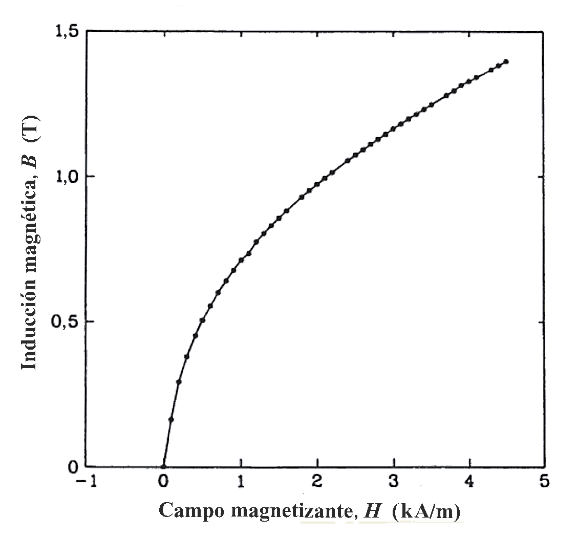 Figura 1. Inducción magnética en función del campo magnetizante.Las leyendas dentro de las figuras deben ser legibles, para lo cual deben utilizar un tamaño adecuado de letra y con el mismo tipo del resto del documento.Los gráficos, figuras y tablas grandes pueden ocupar el ancho de las dos columnas, pero no deben exceder los márgenes de la página. Los títulos de las figuras deben estar bajo ellas, como pie, y los de las tablas, sobre ellas, como encabezamiento. Cuando por necesidades inevitables de diseño una tabla se sitúa parte al final de una página y parte al principio de la siguiente, debe encabezarse la segunda repitiendo su número pero no el título de la misma No emplee títulos en recuadros dentro del texto referidos a las figuras o tablas. No recuadre los gráficos, figuras ni tablas.Evite colocar figuras y tablas antes de su primera mención en el texto, a no ser que resulte muy conveniente por necesidades de diseño y siempre que la primera mención quede muy próxima a la figura o tabla correspondiente y en la misma página. Emplee la palabra “Figura. x”, siempre en mayúscula inicial, para referirse a las figuras, y Tabla, con mayúscula inicial, para referirse a las tablas.Ejemplo 5: Modos de referirse a Figuras y TablasCorrectosComo puede verse en la Figura 5, el convertidor puede adoptar dos estados…La Tabla 5 muestra que el convertidor puede adoptar dos estados…IncorrectosComo puede verse en la Fig 5, el convertidor puede adoptar dos estados…Como puede verse en la figura No 5, el convertidor puede adoptar dos estados…La tabla 5 muestra que el convertidor puede adoptar dos estados…Transforme las figuras y las tablas en imágenes, JPG o TIFF, y envíelas en su formato abierto, para facilitar la posible corrección de estilo.F. Numeración de referenciasEmplee numerales consecutivos entre corchetes para aludir a las referencias en el contenido del artículo, que por tanto se listarán por orden de aparición en el trabajo al final del documento. Los signos de puntuación de la frase donde se aloja la referencia deben quedar fuera de los corchetes. Las referencias múltiples deben estar en corchetes individuales separados con comas. En caso de más de dos referencias consecutivas debe emplearse guion corto entre la primera y la última. No se debe emplear la palabra “referencia” ni su abreviatura “ref.” antes del numeral encorchetado, salvo al principio de una frase, en cuyo caso se utilizará la palabra entera. La mención a capítulos, secciones o páginas dentro de una determinada referencia debe hacerse fuera de los corchetes de la misma.Ejemplo 5: Modos de empleo de los numerales de referencia en el texto.Correctos:Los convertidores usados se estudian en [4].Los convertidores usados se estudian en [4, 5].Los convertidores usados se estudian en [4, 5, 8-12].La referencia [6] muestra los convertidores usados.Existen distintos tipos ([3], capítulo 5) de convertidores usados.Incorrectos:Los convertidores usados se estudian en la referencia [4].Los convertidores usados se estudian en ref. [4].Los convertidores usados se estudian en [4] y [5].Los convertidores usados se estudian en [4], [5], [8] a [12].Los convertidores usados se estudian en [4], [5] y [8] a [12].Existen distintos tipos [3, capítulo 5] de convertidores usados.No deben utilizarse las notas de pies de página. Emplee números arábigos para las numerar las figuras y romanos para las tablas. Si hay fórmulas, figuras y tablas en los apéndices, deben numerarse consecutivamente con el resto del artículo y evitar numeraciones propias.Nombres de variables, parámetros, dispositivos y programas  Debe procurarse el empleo de los nombres en español, evitando en lo posible el empleo no justificado de nombres en otros idiomas y de traducciones inapropiadas. Es cierto que, a veces, no existen reglas claras de la AALE al respecto, en cuyo caso se sugiere a los autores guiarse en lo posible por la terminología empleada en obras clásicas en español. Así, y como recomendación, se preferirá el empleo de “red amortiguadora” al de “snubber”, el de “subprograma interactivo” al de “applet”, etc.En el caso de nombres extranjeros de uso muy extendido, como flicker, pero no reconocidos por la asociación de academias, se sugiere emplear un término español equivalente, como “parpadeo” para el caso de flicker, y proporcionar la traducción extranjera del mismo, entre paréntesis y en cursiva, la primera vez que aparezca, pudiéndose en lo sucesivo emplearse una de las dos opciones, pero siempre la misma.Ejemplo 6: Modos de empleo de nombres de variables, parámetros, dispositivos y programas.Correctos:La red amortiguadora está formada por un condensador C y una resistencia R en serie.Los subprogramas interactivos (applets) de Java permiten completar el direccionamiento. Los hornos de arco producen parpadeo (flicker) en el punto de conexión a la línea. El parpadeo puede originar molestias visuales en las instalaciones de iluminación.Los hornos de arco producen parpadeo (flicker) en el punto de conexión a la línea. El flicker puede originar molestias visuales en las instalaciones de iluminación.Incorrectos:El snubber está formado por un condensador C y una resistencia R en serie.Los applets de Java permiten completar el direccionamiento.Los hornos de arco producen flicker en el punto de conexión a la línea. Magnitudes físicas, unidades y componentes eléctricos Deben emplearse las unidades del Sistema Electromagnético Racionalizado de Unidades Absolutas (MKSA), subsistema del Sistema Internacional de Unidades (SIU) adaptado a la ingeniería y recomendado por la Comisión Electrotécnica Internacional (CEI). Los símbolos de las unidades y de las magnitudes deberán estar de acuerdo, asimismo, con las normas de la citada comisión y deberán separarse con un espacio de las cifras precedentes.Los institutos oficiales de metrología de los países de la Región 9 del IEEE, los de Estados Unidos de Norteamérica y Canadá están adheridos al SIU y conforman el Sistema de Metrología Interamericano (SIM) para asegurar equivalencias correctas con unidades de otros sistemas de medida.En cuanto a los nombres de las unidades se refiere, no existe completo acuerdo entre los distintos institutos de metrología que conforman el SIM ni tampoco entre ellos y los diccionarios de la AALE. Esta plantilla opta por emplear un único nombre para cada unidad (véase la Tabla II del Anexo) elegido de entre los autorizados por la AALE y dando preferencia a los ingleses. Se evitará el plural de los nombres no españoles de las unidades cuando se escriban enteros. Cuando vaya precedida de un numeral, la unidad física se pondrá mediante el símbolo y no con el nombre entero.En cuanto a los nombre de los componentes causantes de los efectos eléctricos (resistencia, resistor, etc.) tampoco existe completo acuerdo entre los usos de los países hispanohablantes y su diccionario común de la AALE. Esta plantilla amplía los nombres autorizados por ésta, como se refleja en la última columna de la Tabla II del Anexo, añadiendo los nombres de ‘inductor’ y ‘capacitor’, por su extendido uso y por coherencia con la admisión de ‘resistor’.Pueden usarse unidades del Sistema Inglés como unidades secundarias y sus abreviaturas inglesas deberán aparecer tras las unidades MKSA y entre paréntesis, excepto cuando formen parte de nombres comerciales, como en el caso de los disquetes de 3,5 pulgadas. Los nombres enteros de las unidades del sistema inglés deben aparecer, cuando se utilicen, mediante sus traducciones españolas ―pulgada (in), pie (ft), yarda (yd), milla (mi), galón (gal), onza (oz), libra (lb), etc.―.Ejemplo 7: Modos de empleo de unidades.Correctos:La resistencia del componente está marcada en ohmios.La resistencia eléctrica del resistor está marcada en ohm.Se dobló en número de henry del inductor L1.La bobina L1 mide 2,5 H.Por el conductor circula una intensidad de 10 A.El tiristor dispone de un disipador de 4 mm de espesor y superficie cuadrada de 101,6 mm (4 pulgadas) de lado.El tiristor dispone de un disipador de 4 mm de espesor y superficie cuadrada de 101,6 mm (4 in) de lado.Incorrectos:Se dobló en número de henrys del inductor L1.La bobina L1 mide 2,5 henry.Por el conductor circula una intensidad de 10A.Por el conductor circula una intensidad de 10 ampère.Por el conductor circula una intensidad de 10 amps.El tiristor dispone de un disipador de 4 mm de espesor y superficie cuadrada de 4 in de lado.El tiristor dispone de un disipador de 4 mm de espesor y superficie cuadrada de 101,6 mm (4 inch) de lado.Abreviaturas y acrónimosDefina las abreviaturas y los acrónimos la primera vez que aparezcan en el texto y aunque hayan sido definidos antes en el resumen. Las abreviaturas muy comunes como IEEE, MKSA, c.c., c.a., no deben definirse. No emplee abreviaturas en el título del artículo a no ser que sean inevitables y muy comunes.Se recomienda no abusar del empleo de abreviaturas y acrónimos para no aumentar el esfuerzo de lectura requerido por el artículo. Es preferible reducir su uso a casos muy conocidos incluso por los no especialistas, como c.c. (por corriente continua), c.a. (por corriente alterna), etc. No importa que de ello se derive cierto alargamiento del artículo.Expresiones matemáticas y ecuacionesPara realizar las expresiones matemáticas debe utilizarse un Editor de Ecuaciones o el subprograma opcional MathType.Para hacer las ecuaciones más compactas puede emplearse la barra inclinada (/) en lugar de la línea de quebrado, la función exponencial o exponentes apropiados. Los símbolos románicos para variables y parámetros deben ir en cursiva, pero no los símbolos griegos. Emplee paréntesis para eliminar ambigüedades allí donde sea preciso. Use guion de tamaño medio, y no el corto, como signo menos.Emplee números de ecuaciones consecutivos colocados entre paréntesis en el extremo derecho. Si los símbolos de la ecuación no han sido definidos previamente, defínanse inmediatamente después de la misma. Para referirse a una ecuación emplee “(1)”, y no “Ec. (1)” o “ecuación (1)”, excepto al principio de frase: “La ecuación (1) se emplea cuando…”.Para no cargar el artículo con un número excesivo de ecuaciones separadas del texto, las ecuaciones pequeñas reducibles a una línea pueden incluirse en el propio texto, precedidas y seguidas de doble espacio. Si al final de la ecuación hay punto y seguido, el doble espacio debe situarse tras el punto. Algunas de estas ecuaciones en la línea de texto pueden escribirse sin recurrir a las herramientas de formulación citadas al principio de este apartado. Cuando se necesite recurrir a ellas (por ejemplo, por aparecer el factor ), debe emplearse en el párrafo correspondiente la modalidad de interlineado exacto para que la inserción de la fórmula en la línea no separe ésta de la anterior y de la superior. Ejemplo 8: Modos de las expresiones matemáticas.Correctos: donde IF es la intensidad de falta.La intensidad eficaz IL en una bobina de inductancia L sometida a una tensión alterna de valor eficaz U y pulsación ω es  IL = U/ωL.  Cuando dicha intensidad…El valor de pico IP de la intensidad senoidal de valor eficaz I es  IP .  Dicho valor debe ser inferior a la intensidad de pico repetitiva del semiconductorIncorrectos:  donde IF es la intensidad de falta.La intensidad eficaz IL en una bobina de inductancia L sometida a una tensión alterna de valor eficaz U y pulsación ω es IL = U/ωL. Cuando dicha intensidad…El valor de pico IP de la intensidad senoidal de valor eficaz I es  IP .  Dicho valor debe ser inferior a la intensidad de pico repetitiva del semiconductor…III. ConclusionesLas conclusiones deben resaltar las aportaciones importantes comparándolas con otras previas y las deficiencias que hubiere sugiriendo ampliaciones que las reduzcan. Debe también proponer aplicaciones. Se evitará repetir lo dicho en el resumen.IV.Trabajos futurosEn la comunicación científica se espera que cada aporte genere alguna línea de trabajo que pueda direccionar trabajos futuros. Debido a esto incluya posibles trabajos futuros que se pueden generar de su aporte.Tenga en cuenta que sus sugerencias deben ser factibles y no imaginarias, que pueden los mismos autores continuar o que la comunidad pueda tomar para dar continuidad a la línea.Apéndice: unidades del sistema mksaLos apéndices, cuando son necesarios, deben situarse antes del agradecimiento cuando exista. En esta plantilla se pone como ejemplo de apéndice la tabla de magnitudes y unidades mencionada en la sección III-H.Se emplearán en el artículo las unidades del Sistema Electromagnético Racionalizado de Unidades Absolutas (MKSA), que es un subsistema del Sistema Internacional de Unidades adaptado al ámbito de la ingeniería y recomendado por la Comisión Electrotécnica Internacional. Se basa en el metro, kilogramo, segundo y amperio. Excepcionalmente, y siempre que su uso esté muy extendido, se podrán emplear unidades de otros sistemas de la comisión (como el gauss, del Sistema CGS, en lugar del tesla). A continuación se dan en la Tabla II las magnitudes del sistema MKSA más relevantes para los campos tratados por esta revista y las unidades correspondientes, así como los símbolos de ambas. Aunque una misma unidad tiene a veces varios nombres admitidos por las academias, se propone en esta tabla por razones de uniformidad un único nombre para cada unidad, tomando el inglés cuando está admitido. Tabla 2. Magnitudes y unidades principales del sistema MKSA. Nombres de algunos componentes causantes (1/2)Tabla 2. Magnitudes y unidades principales del sistema MKSA. Nombres de algunos componentes causantes (2/2)V. AgradecimientosEl siguiente es un ejemplo de agradecimiento. Los autores reconocen las contribuciones de I. X. Austan, A. H. Burgmeyer, C. J. Essel y S. H. Gold a la versión original inglesa de este documento. Agradecen a C. Bravo y F. Crispino (Brasil), M. Cotorogea (México) y L. Antón, M. Castro J. García y M. Luque (España) las ayudas en la fijación de los criterios lingüísticos y en la elaboración de ejemplos de referencias.ReferenciasLas referencias son importantes para el lector, por lo que cada cita debe ser correcta y completa. No hay comprobación editorial de la corrección de los datos (autores, títulos, revista, congreso, volumen, número, páginas, fecha, etc.). Sí la habrá acerca de su estilo y completitud. Por lo tanto, un error en los datos de una referencia pasará a mermar la autoridad y el valor del artículo. Las referencias deben ser relativas a publicaciones y documentos obtenibles por el público en general por vías ordinarias (libros, artículos de revista, artículos de congresos, patentes, tesis doctorales, proyectos fin de carrera o de maestría, conferencias, notas de aplicación e informes técnicos accesibles de las empresas, departamentos universitarios y organismos de investigación). Bajo cada número de referencia debe listarse sólo un documento. Si un documento está disponible en dos fuentes, y los autores quieren listar ambas, deben emplearse dos números de referencia distintos y consecutivos. Las referencias son elementos importantes en la conformación del prestigio de sus autores, por lo que deben aparecer siempre todos ellos y en el mismo orden que en el trabajo original, evitando fórmulas abreviadas como “y otros” o “et al.”. Las tesis doctorales y los proyectos fin de carrera o de maestría son trabajos dirigidos, por lo que es conveniente que, tras el autor y el título, figure también el director.Se ha adoptado el formato habitual para las referencias empleado en las revistas del IEEE en inglés con objeto de facilitar las referencias cruzadas con el Xplore. La estructura de las referencias de trabajos en otros idiomas se ha adaptado en lo posible a dicho formato IEEE. Se dan ejemplos en inglés, español, portugués, francés y alemán. Cuando un documento (por ejemplo, un artículo de revista) publicado en papel esté también disponible en cierta dirección web que se desee mencionar, se pondrá tras la referencia ordinaria, seguida de la fórmula “Disponible en:” (véase el tercer ejemplo). La dirección web aparecerá en una única línea e indicando la fecha de consulta.Ejemplo 9: Formatos correctos de los distintos tipos de referencias. Se agrupan en clases nombradas en inglés y español. Esta clasificación no debe aparecer en el artículo. [1]		J. F. Fuller; E. F. Fuchs and K. J. Roesler. “Influence of harmonics on power distribution system protection”. IEEE Trans. Power Delivery, Vol. 3, No. 2, pp. 549-557, Apr. 1988.[2]	E. H. Miller. “A note on reflector arrays”. IEEE Trans. Antennas Propagat., to be published.[3]	E. Clarke. Circuit Analysis of AC Power Systems. New York: Wiley, 1950, p. 81. [4]	G. O. Young. Synthetic structure of industrial plastics. In J. Peters (Ed.) Plastics, New York: McGraw-Hill, 1964, pp. 15-64.[5]	E. E. Reber; R. L. Mitchell and C. J. Carter. Oxygen absorption in the Earth's atmosphere. Aerospace Corp., Los Angeles, CA, Tech. Rep. TR-0200 (4230-46)-3, Nov. 1968.[6]	D. Ebehard and E. Voges. “Digital single sideband detection for interferometric sensors”. Presented at the 2nd Int. Conf. Optical Fiber Sensors, Stuttgart, Germany, PP. 34-42, 1984.[7]	J. L. Alqueres and J. C. Praca. “The Brazilian power system and the challenge of the Amazon transmission”. Proc. 1991 IEEE Power Engineering Society Transmission and Distribution Conf., Madrid, Spain,  pp. 315-320, 1991.TamañoLugar en el artículo9Afiliación de los autores, texto en figuras y tablas, pies de figuras y tablas, abstract, keywords, resumen y palabras clave.10Texto normal, ecuaciones, títulos tablas y figuras10Nombres de los autores14Título en español e inglésMagnitud físicaMagnitud físicaUnidad MKSA(entre paréntesis, unidades usuales de otros sistemas y equivalencia)Unidad MKSA(entre paréntesis, unidades usuales de otros sistemas y equivalencia)Unidad MKSA(entre paréntesis, unidades usuales de otros sistemas y equivalencia)Unidad MKSA(entre paréntesis, unidades usuales de otros sistemas y equivalencia)Compo-nentecausanteCompo-nentecausanteNombre (entre paréntesis otros nombres usuales)SímboloNombreNombreSímboloSímboloUnidades fundamentales MKSAUnidades fundamentales MKSAUnidades fundamentales MKSAUnidades fundamentales MKSAUnidades fundamentales MKSAUnidades fundamentales MKSAUnidades fundamentales MKSAUnidades fundamentales MKSALongitudlmetrometrommMasamkilogramokilogramokgkgTiempotsegundosegundossIntensidad eléctrica (corriente)I, iampereampereAACantidad de materianmolmolmolmolUnidades auxiliares MKSAUnidades auxiliares MKSAUnidades auxiliares MKSAUnidades auxiliares MKSAUnidades auxiliares MKSAUnidades auxiliares MKSAUnidades auxiliares MKSAUnidades auxiliares MKSAIntensidad luminosaIcandelacandelacdcdTemperaturaTKelvinKelvinKKUnidades derivadas MKSAUnidades derivadas MKSAUnidades derivadas MKSAUnidades derivadas MKSAUnidades derivadas MKSAUnidades derivadas MKSAUnidades derivadas MKSAUnidades derivadas MKSAFrecuenciafhertzhertzHzHzFuerzaFnewtonnewtonNNPresión (tensión)ppascalpascalPaPaEnergía (trabajo)T, WjoulejouleJJPotenciapwatt watt WWCantidad de electricidad(carga eléctrica)qqculombculombCCDensidad de corrientejjampere/metro2ampere/metro2A/m2A/m2Tensión eléctrica(potencial eléctrico,fuerza electromotriz)uuvoltvoltCampo eléctricoεεvolt/metrovolt/metroV/mV/mResistencia eléctricaRRohmohmΩΩresistenciaresistorresistenciaresistorConductancia GGsiemenssiemensSSInductancia LLhenryhenryHHbobinainductorbobinainductorCapacidad eléctricaCCfaradfaradFFcondensadorcapacitorcondensadorcapacitorCampo magnetizante(magnetización)HHampere/metroampere/metroA/mA/mMagnitud físicaMagnitud físicaMagnitud físicaUnidad MKSA(entre paréntesis, unidades usuales de otros sistemas y equivalencia)Unidad MKSA(entre paréntesis, unidades usuales de otros sistemas y equivalencia)Unidad MKSA(entre paréntesis, unidades usuales de otros sistemas y equivalencia)Compo-nentecausanteCompo-nentecausanteCampo magnético(inducción magnética,densidad de flujo magnético)Campo magnético(inducción magnética,densidad de flujo magnético)BBtesla(gauss=10-4 T) T(G)T(G)Flujo magnético(flujo de inducción magnética)Flujo magnético(flujo de inducción magnética)weberWbWbLuminanciaLuminanciaLLlambertLLFlujo luminosoFlujo luminosoΦΦlumenlmlmIluminación (iluminancia)Iluminación (iluminancia)EEluxlxlxÁngulo planoα, β, γ, θα, β, γ, θα, β, γ, θradiánradradÁngulo sólidoα, β, γα, β, γα, β, γestereorradiánsrsr